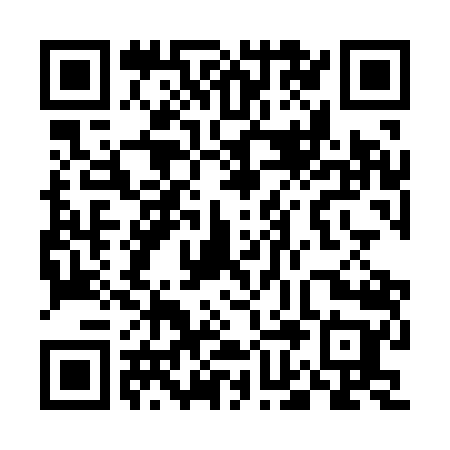 Prayer times for Zimbral de Cima, PortugalWed 1 May 2024 - Fri 31 May 2024High Latitude Method: Angle Based RulePrayer Calculation Method: Muslim World LeagueAsar Calculation Method: HanafiPrayer times provided by https://www.salahtimes.comDateDayFajrSunriseDhuhrAsrMaghribIsha1Wed5:006:371:306:228:229:542Thu4:586:361:306:228:239:563Fri4:576:351:296:238:249:574Sat4:556:341:296:238:259:585Sun4:546:331:296:248:269:596Mon4:526:321:296:248:2710:017Tue4:516:311:296:258:2810:028Wed4:496:301:296:258:2910:039Thu4:486:291:296:258:2910:0410Fri4:476:281:296:268:3010:0611Sat4:456:271:296:268:3110:0712Sun4:446:261:296:278:3210:0813Mon4:436:251:296:278:3310:0914Tue4:416:251:296:288:3410:1015Wed4:406:241:296:288:3510:1216Thu4:396:231:296:298:3510:1317Fri4:386:221:296:298:3610:1418Sat4:376:211:296:308:3710:1519Sun4:356:211:296:308:3810:1720Mon4:346:201:296:318:3910:1821Tue4:336:191:296:318:4010:1922Wed4:326:191:296:318:4010:2023Thu4:316:181:296:328:4110:2124Fri4:306:171:296:328:4210:2225Sat4:296:171:306:338:4310:2326Sun4:286:161:306:338:4310:2427Mon4:276:161:306:348:4410:2528Tue4:276:151:306:348:4510:2629Wed4:266:151:306:348:4610:2830Thu4:256:141:306:358:4610:2831Fri4:246:141:306:358:4710:29